Registration form for the29th IAH Study Conference  Løgumkloster (DK)July 1. – 6. August 2017More information at:www.iah-hymnologie.dehttps://hymnoconference201.wixsite.com/2017Registration deadline: June 1., 2017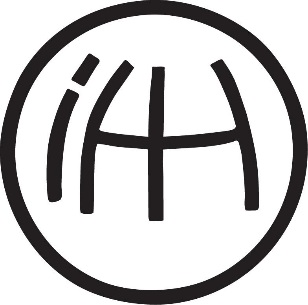 Please send the form to:IAH 2017Att. Prof. Jørgen KjaergaardVestervig Kirkemusikskole  Skindbjerg Høje 1, DK 7770 VESTERVIGJkj@km.dk  Telephone: +45 – 96 17 75 05Last name:First name:Address:Zip code:City:Country:Tel:E-mail:Fax:Conference fees    Conference fees    Conference fees    Please check your preferences:Price in DKKr Conference fee for IAH members (reduced fee for senior citizens over 65: 300 DKkr, also for their partners of senior age):400 DKkrConference fee for non-members: 600 DKkrReduced fee for students:200 DKkrReduced fee for participants from Eastern Europe   (no Conference fee):    0 DKkrConference fee per day : DKkr 100   Monday    Tuesday    Wednesday    Thursday    Friday Partners/ Companions who attend only the worship services and evening events pay no conference fee. Conference fee for registrations after June 1. 2017:  700 DKkr !Accomodation (room and all Meals) Refugium (Place of Conference) all rooms w. shower, toilet and internet                                                     (31/7 - 4/8)                   4/8-5/8+ Breakfast       5/8-6/8+breakfast     (6/8-7/8+Breakfast)	   Single room: Pro Pers.:     4.440 DKkr                   + 1000 DKkr              + 560 DKkr                  (+ 560 DKkr)	   Double room Pro Pers.:    3.775 DKkr                    +   765 DKkr               + 460 DKkr                  (+ 460 DKkr)       (only w. 2 pers)College dorms (300 m. from where Conference and Meals take place)  2 rooms share bath and toilet                                                (31/7 - 4/8)                   4/8-5/8+ Breakfast       5/8-6/8+breakfast     (6/8-7/8+Breakfast)   Single room: Pro Pers.:    3.450 DKkr                      + 650  DKkr                + 400 DKkr                 (+ 400 DKkr)   Double room: Pro Pers.:  3.000 DKkr                      + 650 DKkr                 + 350 DKkr                 (+ 350 DKkr)     (only w. 2 pers)ALTERNATIVES: Hotel Royal Løgumkloster – (book yourself: www.royal.dk)Meals (Coffee/Tea breaks are free)Meals (Coffee/Tea breaks are free)Price in DKkrBreakfast     (DKkr. 65 pr. day)                       Tuesday    Wednesday    Thursday    Friday   Saturday    Sunday   Lunsch      (DKkr. 125 pr. day)                       Tuesday    Wednesday    Thursday    Friday                                     (Saturday and Sunday 5. + 6. August are incalculated in the excoursion-fee)Dinner       (DKkr. 125 pr. day)  Monday    Tuesday    Wednesday    Thursday    Friday                                     (Saturday and Sunday 5. + 6. August are incalculated in the excoursion-fee)Partner / CompanionPartner / CompanionPartner / CompanionPartner / CompanionLast name:First name:Meals, coffee, tea etc. for Partner / Companion Price in DKkrBreakfast  (DKkr. 65 pr. day)                       Tuesday    Wednesday    Thursday    Friday   Saturday    Sunday   Lunsch      (DKkr. 125 pr. day)                       Tuesday    Wednesday    Thursday    Friday                                     (Saturday and Sunday 5. + 6. August are incalculated in the excoursion-fee)Dinner       (DKkr. 125 pr. day)  Monday    Tuesday    Wednesday    Thursday    Friday                                     (Saturday and Sunday 5. + 6. August are incalculated in the excoursion-fee)Excursions  (Price per person; included in this price are: travel costs, entrance fees, tours, food)Excursions  (Price per person; included in this price are: travel costs, entrance fees, tours, food)Excursions  (Price per person; included in this price are: travel costs, entrance fees, tours, food)Price in DKkr  ASaturday, August 5th (Tour Southern Jutland) (pr. Person: DKkr 300)Person/s_________  BSunday, August 6th (Ends in Copenhagen)   – (pr. Person: DKkr 500)Person/s_________Payment                                                                                        – (total amount):Your registration will be accepted when the total payment of the above requested is executed.Please transfer the payment – (with a clear Identification!) - in DKkr to this account: Your registration will be accepted when the total payment of the above requested is executed.Please transfer the payment – (with a clear Identification!) - in DKkr to this account: HYMNOLOGISK KONFERENCE 2017Bank-Konto: Danske Bank:  33 85 02 61 45IBAN: DK33 3000 3385 0261 45SWIFT: DABADKKKDown payment: Hymn-Conference 2017 (Please mark the Payment with your name!)HYMNOLOGISK KONFERENCE 2017Bank-Konto: Danske Bank:  33 85 02 61 45IBAN: DK33 3000 3385 0261 45SWIFT: DABADKKKDown payment: Hymn-Conference 2017 (Please mark the Payment with your name!)Special requests (Pick up, Diet):Special requests (Pick up, Diet):Special requests (Pick up, Diet):Special requests (Pick up, Diet):If you want to be picked up at an local Airport or Train station, please state Place and time of arrival here:If you want to be picked up at an local Airport or Train station, please state Place and time of arrival here:If you want to be picked up at an local Airport or Train station, please state Place and time of arrival here:If you want to be picked up at an local Airport or Train station, please state Place and time of arrival here:Diet food will be provided without extra costs – please describe (“Vegetarian”, “NoGluten” etc):Diet food will be provided without extra costs – please describe (“Vegetarian”, “NoGluten” etc):Diet food will be provided without extra costs – please describe (“Vegetarian”, “NoGluten” etc):Diet food will be provided without extra costs – please describe (“Vegetarian”, “NoGluten” etc):By signing, I certify that I accept the conditions of registration----------------------------------------------------------------------------------------------------------------------------------------------------Place                                 Date                                        SignatureBy signing, I certify that I accept the conditions of registration----------------------------------------------------------------------------------------------------------------------------------------------------Place                                 Date                                        Signature